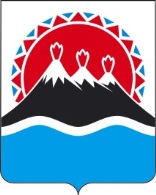 П О С Т А Н О В Л Е Н И ЕГУБЕРНАТОРА КАМЧАТСКОГО КРАЯг. Петропавловск-КамчатскийО внесении изменения в приложение к постановлению Губернатора Камчатского края от 07.03.2019 № 12 «О Совете по внешнеэкономической деятельности при Губернаторе Камчатского края»ПОСТАНОВЛЯЮ:Внести в приложение к постановлению Губернатора Камчатского края от 07.03.2019 № 12 «О Совете по внешнеэкономической деятельности при Губернаторе Камчатского края» изменение, изложив часть 3.4 раздела 3 в следующей редакции:«3.4. В состав Совета включаются представители исполнительных органов государственной власти Камчатского края, по согласованию ­ главы муниципальных образований в Камчатском крае, представители МИД России в городе Петропавловске-Камчатском, Камчатской таможни, Торгово­промышленной палаты Камчатского края, образовательных организаций высшего образования, инфраструктуры поддержки субъектов малого и среднего предпринимательства, Центра поддержки экспорта Камчатского края, общественных организаций и объединений предпринимателей, включая отраслевые союзы, действующих экспортеров и субъектов предпринимательства, планирующих осуществлять экспортную деятельность».2. Настоящее постановление вступает в силу через 10 дней после дня его официального опубликования.СОГЛАСОВАНО:Исп. Бурина Людмила Александровнателефон: 42-12-78 Агентство инвестиций и предпринимательства Камчатского края  Пояснительная записка
к проекту постановления Губернатора Камчатского края 
«О внесении изменения в приложение к постановлению Губернатора 
Камчатского края от 07.03.2019 № 12 «О Совете по внешнеэкономической 
деятельности при Губернаторе Камчатского края»Настоящий проект постановления разработан в целях уточнения категорий, которые могут входить в состав Совета по внешнеэкономической деятельности при Губернаторе Камчатского края, связанных с требованиями Стандарта по обеспечению благоприятных условий для развития экспортной деятельности в субъектах Российской Федерации (Региональный экспортный стандарт 2.0), разработанного АО «Российский экспортный центр» и реализацией в Камчатском крае регионального проекта «Системные меры развития международной кооперации и экспорта», разработанного во исполнение Указа Президента Российской Федерации от 07.05.2018 № 204 «О национальных целях и стратегических задачах развития Российской Федерации до 2024 года».Реализация настоящего постановления Губернатора Камчатского края не потребует дополнительных расходов краевого бюджета.Настоящий проект постановления Губернатора Камчатского края не подлежит оценке регулирующего воздействия, поскольку не устанавливает новые и не изменяет действующие обязанности субъектов предпринимательской и инвестиционной деятельности; не устанавливает, не изменяет и не отменяет ответственность субъектов предпринимательской и инвестиционной деятельности.25 февраля 2020 года проект постановления Губернатора Камчатского края размещен на официальном сайте исполнительных органов государственной власти Камчатского края в сети Интернет для проведения в срок до 04 марта 2020 года независимой антикоррупционной экспертизы.№Губернатор Камчатского краяВ.И. ИлюхинЗаместитель Председателя Правительства Камчатского краяМ.А. СубботаРуководитель Агентства  инвестиций и предпринимательства 
Камчатского края О.В. ГерасимоваНачальник Главного правового управления Губернатора и Правительства Камчатского краяС.Н. Гудин